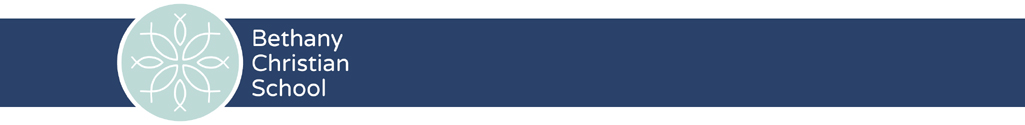 Grade 5 at BethanyOur core values are weaved through each subject in all grades.  Our goal is to impart Biblical knowledge and principals to all of our students.   We accomplish this through having a Bible class each day except on Wednesdays when students attend Chapel.  In addition, we integrate Biblical themes through all of our subjects.  In Bible class, students spend a portion of the year studying the early Old Testament. Jesus’ birth, ministry, death, and resurrection are studied. A study of Colossians from the New Testament is included. CSI (Christian Schools International) materials and Biblical Truths from the Westminster Catechism are used.All subjects utilize projects as a way to learn and demonstrate mastery of skills.  Rubrics are used as a guideline for students to follow.  We teach our students to think critically and encourage them to be systematic problem solvers.Our fifth graders sharpen their skills reading and writing book reports.  Grammar skills are taught and used in the book reports and other projects throughout the year. The Magicians Nephew, Tuck Everlasting, Freedom’s Fire, Fever, 1793, The Bridge to Terabithia and The Lion, the Witch and the Wardrobe are some of the trade books our fifth graders read.  Literature circles are used to strengthen reading and comprehension skills. Spelling is part of our ELA (English/Language Arts) program.  BJU (Bob Jones University) Press materials are used.In science, the units studied are: the solar, earth formation and structures, classification and adaptations of plants, populations and ecosystems, and a mini-gravity unit. ACSI: Purposeful Design materials are used.In history/social studies, the focus is on: maps, early explorers, the settlement of Jamestown, 13 original colonies, and the Revolutionary and Civil War.  Holt, Rinehart, Winston materials are used.Students will learn a number of math concepts including: adding and subtracting of whole numbers, decimals and fractions, mean/median/mode, dividing by one and two digit numbers,  dividing decimals by whole numbers, factors and multiples, and exponents.  Pearson Envision materials are used.Our fifth graders enjoy one recess period a day along with a different special each day of the week including: gym, music, art, technology, and Spanish.*This is not a comprehensive list of all skills, units, and topics taught.